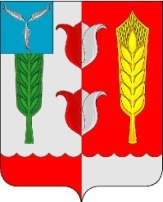 ОТДЕЛ ОБРАЗОВАНИЯ АДМИНИСТРАЦИИ КРАСНОПАРТИЗАНСКОГО МУНИЦИПАЛЬНОГО РАЙОНА САРАТОВСКОЙ ОБЛАСТИПриказ № 98от               10.10.2014 г. О проведении внеплановой выездной проверки по организации питания в образовательных  учреждениях и по обеспечению  комплексной безопасности и антитеррористической защищенностиНа основании протокола заседания антитеррористической комиссии в Краснопартизанском муниципальном районе № 3 от 08.10.2014 г., на основании письма министерства образования Саратовской области от 06.10.2014 года «Об организации профилактических мер в дошкольных организациях», в целях контроля организации питания в образовательных учрежденияхПРИКАЗЫВАЮ:1.Провести внеплановую проверку по организации питания, по обеспечению комплексной безопасности и антитеррористической защищенности в следующих образовательных учреждениях:МДОУ д/с № 1 «Родничок» п.Горный;МДОУ д/с № 2 «Малыш» п.Горный;МДОУ д/с № 3 «Теремок» п.Горный;МДОУ д/с № 6 «Солнышко» п.Петровский;МДОУ д/с № 7 «Ландыш» с.Сулак;МДОУ д/с № 10 «Колосок» с.Большая Сакма;МДОУ д/с № 11 «Буратино» с.Савельевка;МДОУ д/с № 12 «Василек» с.Раздольное;МДОУ д/с № 13 «Ручеек» с.Толстовка;МДОУ д/с № 15 «Одуванчик» с.Милорадовка;МОУ «СОШ п.Горный»;Филиал МОУ «СОШ п.Горный» в с.Савельевка;Филиал МОУ «СОШ п.Горный» в с.Большая Сакма;МОУ «СОШ с.Сулак»;МОУ «СОШ п.Римско-Корсаковка»;МОУ «СОШ п.Петровский»;Филиал МОУ «СОШ п.Петровский» в с.Толстовка;Филиал МОУ «СОШ п.Петровский» в с.Раздольное;Филиал МОУ «СОШ п.Петровский» в п.Октябрьский;Филиал МОУ «СОШ п.Петровский» в с.Корнеевка;Филиал МОУ «СОШ п.Петровский» в п.Чистопольский;МОУ «СОШ с.Милорадовка»;Филиал МОУ «СОШ с.Милорадовка» в с.Головинщено.2. Назначить лицами, уполномоченными для проведения проверки:Мурзакова О.Ю. – начальник отдела образования администрации Краснопартизанского муниципального района;Шмик Н.В. – консультанта отдела образования администрации Краснопартизанского муниципального района.3. Установить, что настоящая проверка проводится с целью:проверки соблюдения норм законодательства Российской Федерации при организации питания в образовательных учреждениях;проверки соблюдения норм законодательства Российской Федерации при организации комплексных мер по обеспечению безопасности и антитеррористической защищенности;анализа причин, лежащих в основе нарушений, и выработки предложений по их устранению.4. Задачами настоящей проверки являются:изучение условий, созданных для организации питания в образовательных организациях;соблюдение нормативно-правовых документов по организации питания в образовательных учреждениях;изучение условий комплексной безопасности и антитеррористической защищенности;соблюдение нормативно-правовых документов по антитеррористической защищенности.5. Предметом настоящей проверки является: выполнение Федерального закона от 02.01.2000 № 29 –ФЗ «О качестве и безопасности пищевых продуктов», СанПиН 2.4.1.2660 – 10 «Гигиенические требования безопасности и пищевой ценности пищевых продуктов».Выполнение Федерального закона от 28.10.2010 г. № 390-ФЗ «О безопасности», Федерального закона от 06.03.2006 г. № 35-ФЗ «О противодействии терроризму».6. Срок проведения проверки: 8 дней.К проведению проверки приступить 17.10.2014 года по 28.10.2014 года включительно.Проверку окончить не позднее 29.10.2014 г.7. Консультанту отдела образования  Шмик Н.В.:Разработать план-задание по проверкам (Приложение 1,2);Подготовить акты по итогам проверок до 05.11.2014 года.8. Контроль за исполнением данного приказа оставляю за собой.Начальникотдела образования						О.Ю. Мурзаковаприложение 1Оценка состояния антитеррористической защищенности.1. Паспорт антитеррористической защищенности;2. План эвакуации;3. Проведение инструктажей по действиям ГО и ЧС с персоналом объекта;4. Назначенное должностное лицо ответственное за антитеррористическую безопасность;5.Инструкция дежурного персонала по действиям при чрезвычайных ситуациях;6. Средства связи у дежурного персонала;7. Организация контрольно-пропускного режима;8. Техническое состояние ограждения охранных зон, отсутствие свободного доступа в подсобные и служебные помещения;9. Состояние освещения объекта в ночное время суток;10. Работоспособность системы оповещения;11. Оборудование объекта первичными средствами пожаротушения (огнетушители, песок, багор, топор, ведро, кошма);12. Техническое состояние пожарных гидрантов;13. Наглядная агитация антитеррористической (ЧС) тематики (плакаты, памятки);14. Дорожные знаки (инженерные средства), обеспечивающие ограничение по парковке транспорта вблизи объекта;15. Оборудование тревожной сигнализацией;16. Оборудование охранно-пожарной сигнализацией;17. Организация физической охраны объекта;18. Оборудование объекта рамочными металлодетекторами;19. Оборудование дежурных аппаратов телефонной связи устройством АОН;20. Оборудование объекта системой видеонаблюдения.Приложение 2Оценка состояния организации питания.1. Положение об организации питания в школьной столовой;2. Приказ руководителя образовательного учреждения о создании бракеражной комиссии;3. Положение о бракеражной комиссии;4. Правила бракеража пищи;5. Приказ руководителя образовательного учреждения о назначении ответственных за организацию горячего питания;6. Положение о комиссии по контролю за организацией и качеством питания обучающихся и воспитанников;7. Приказ руководителя образовательного учреждения о создании комиссии по контролю за организацией и качеством питания обучающихся и воспитанников;8. План работы комиссии по контролю за организацией питания и качеством питания;9. Акт проверки исправности оборудования столовой;10. Программа производственного контроля;11. График дежурства по столовой;12. График питания учащихся и воспитанников;13. Обоснованность составления списка учащихся на питание за счет бюджетных средств;14. Организация обеспечения учащихся начальных классов молоком (ответственные, журнал учета выдачи, правила хранения);15. Условия для организации питания в образовательном учреждении;16. Информационно-разъяснительная работа по пропаганде здорового питания учащихся с участниками образовательного учреждения;17. Журнал бракеража пищевых продуктов и продовольственного сырья;18. Журнал бракеража готовой кулинарной продукции;19. Журнал учета температурного режима холодильного оборудования;20. Примерное 10-дневное меню.